国土交通大臣認定福祉有償運送移動・送迎運転協力者講習及びセダン講習のご案内　福祉有償運送の運転者の要件については、自動車の第二種運転免許を受けていることを基本としつつ、これが困難な場合は、第一種運転免許を受けていることに加え、国土交通大臣が認定した講習の修了等を求めることとされています。また、訪問介護事業所の訪問介護員等による自家用自動車の有償運送の許可における運転者の要件についても、同様に、国土交通大臣が認定した講習を修了することが求められているところです。そこで、「いが移動送迎連絡会」では、こうした運転者の方々を対象に「福祉有償運送移動・送迎運転協力者講習」として、下記のとおり福祉有償運送移動・送迎サービス運転協力者認定講習を開催しますのでご案内します。なお、この認定講習は、「いが移動送迎連絡会」が国土交通大臣の認定を受けて行うもので、受講された方には「福祉有償運送移動・送迎運転協力者講習及びセダン講習修了証」を発行いたします。【福祉有償運送移動・送迎運転協力者講習及びセダン講習申込書】平成　 年　月　日★申込に記載された個人情報は本講習実施以外の用途には利用いたしません。◆講習プログラム（予定）１日目（１１月１９日）８：３０　受付開始９：００　第１章　　運転協力者講習の目的と進め方９：３０　第２章　　移動・送迎サービスとは１０：３０　　　　休憩１０：３５　第３章　　移動・送迎サービスの利用者を理解する１１：３５　第５章　　必要とされる介助と活動の様子１２:３５　　　　昼休憩１３：２０　第４章   利用者の心理と接遇（講義・演習）１５：２０　　　　休憩１５：２５　応急処置および救急法１６：２５　第７章　　福祉車両について１７：１５　終了予定２日目（１１月２０日）      ８：３０　第６章　　移動・送迎サービスに必要な心構えとマナー９：３０　　　　休憩９：４０　第８章　　移動・送迎サービス関連の交通法を理解する１１：１０　セダン等運転者講習(講義)１２：００　　　　昼休憩１２：５０　演習　　　　　　　　　（Ａ班）セダン型演習　　　　　　　（Ｂ班）第９章　運転実技及び車いす利用の疑似体験研修１７：００　修了式　１７:３０　終了予定（都合により講習プログラムを変更する場合があります。）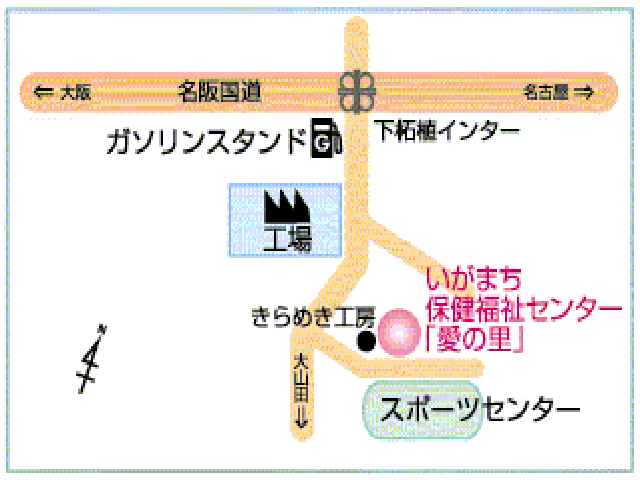 講習会場伊賀市社会福祉協議会いがまち地域センター〒519-1413　伊賀市愛田513　いがまち保健福祉センター「愛の里」　　電話：0595(45)1012　FAX：0595(45)1050　E-mail：iga@hanzou.or.jp◆日　時　平成２８年１１月１９日（土）・２０日（日）８時３０分～１７時３０分（２日間通して受講が必要です）◆場　所　　いがまち保健福祉センター「愛の里」　◆定  員　　３０名◆受講料　伊賀市･名張市在住在勤の方/10,000円その他の方/12,000円（資料代を含む）◆主　催　いが移動送迎連絡会◆受付開始日　平成２８年１０月３日（月）～※定員になり次第締め切りとなります。◆申込＆問い合わせ　いが移動送迎連絡会事務局（伊賀市社会福祉協議会内）  TEL　0595-21-5866／FAX　0595-26-0002／メールisou2@hanzou.or.jp※申込人員が15名に満たないときは、講習が開催できない場合があります。フリガナ性別生　年　月　日年齢受講者名男･女自宅住所〒☎                      📱〒☎                      📱〒☎                      📱〒☎                      📱〒☎                      📱事業所名(あれば記入)福祉に関する資格有・無「有資格」の場合の取得資格名「有資格」の場合の取得資格名「有資格」の場合の取得資格名「有資格」の場合の取得資格名自動車運転免許第一種免許（普通・大型）、第二種免許（普通・大型）第一種免許（普通・大型）、第二種免許（普通・大型）第一種免許（普通・大型）、第二種免許（普通・大型）第一種免許（普通・大型）、第二種免許（普通・大型）第一種免許（普通・大型）、第二種免許（普通・大型）